Домашнее задание для 3 ДОП, от 14.10./18.10.23.21.10./25.10.23. - контрольная работа;28.10./1.11.23. - устная контрольная работа. Подготовка к контрольной работе. На контрольной работе будет два письменных задания:Определить аккорд и подписать его (Б53, Б6, Б64, М53, М6, М6);Построить диатонические интервалы от ступеней тональности. Потренируйтесь определять аккорд по интервальному составу. Для этого посмотрите на теорию ниже. Разрешаю пользоваться на контрольной работе, но в дальнейшем нужно будет выучить. Б53 = б3+м3;Б6 = м3+ч4;Б64 = ч4 + б3;М53 = м3+б3;М6 = б3 + ч4М64 = ч4 + м3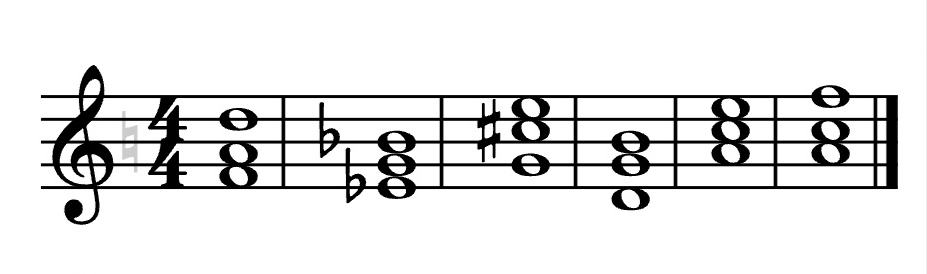 Калмыков и Фридкин, "Одноголосие".Номер 219.Повторять старое задание!. Буду спрашивать на оценку на устной контрольной! 